Bachelors of Fine Arts in the Fine Arts PerformanceThe MU School and Music and Theatre Curriculum guides augment our 2016-2017 undergraduate catalog.Offer a semester by semester plan for your studyOutline your general education, your school and your major requirementsInclude reminders about internships and graduation checks, andSummarize your graduation requirements 	_Suggested semester by semesterFALLSemester 1 (16 Hours)MUS 100 Applied Music LaboratoryMUS 111 Elementary Music Theory IMUS 113 Elementary Aural Skills IFYS 100 First Year Seminar (CT)MTH 121 Concepts and Applications (CT)ART 112 or THE 112MUS Principal Ensemble (200-Level)MUS Principal Applied (100- Level)Semester 3 (15 Hours)MUS 100 Applied Music LaboratoryMUS 211 Advanced Music Theory IMUS 213 Advanced Aural Skills IENG 201 Advanced CompositionCT Designed CourseNon Music ElectiveMUS Principal Ensemble (200-Level)MUS Principal Applied (100- Level)Semester 5 (16 Hours)MUS 100 Applied Music LaboratoryMUS 360 Music History 1730-1900MUS 301 AnalysisNon Music ElectiveMUS LitMUS 315/415 Basic/Advanced ConductingMUS Principal Ensemble (400-Level)MUS Principal Applied (300- Level) Semester 7 (15 Hours)MUS 100 Applied Music LaboratoryMUS 304 StylesMUS 401 Research in MusicMusic ElectivesPhysical or Natural ScienceMUS Principal Ensemble (400-Level)MUS Principal Applied (300- Level)SPRINGSemester 2 (16 Hours)MUS 100 Applied Music LaboratoryMUS 112 Elementary Music Theory IIMUS 114 Elementary Aural Skills IICMM 103 Fund of Speech CommENG 101 English Composition ISocial Science CourseMUS Principal Ensemble (200-Level)MUS Principal Applied (100- Level) Semester 4 (15 Hours)MUS 100 Applied Music LaboratoryMUS 212 Advance Music Theory IIMUS 214 Advance Aural Skills IIMUS 290 Music History to 1750Critical Thinking CourseNon-Music ElectiveMUS Principal Ensemble (200-Level)MUS Principal Applied (100- Level)Semester 6 (13 Hours)MUS 100 Applied Music LaboratoryMUS 361 Music History Since 1900HumanitiesMUS 376 Junior Recital for BFAMUS 218 Intro to Music TechnologyMUS ImprovisationMUS Principal Ensemble (400-Level)MUS Principal Applied (300- Level) Semester 8 (14 Hours)MUS 100 Applied Music LaboratoryMUS 499 BFA Performance CapstoneMusic ElectiveNon Music Elective or MinorMUS Principal Ensemble (400-Level)MUS Principal Applied (300- Level)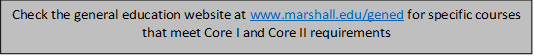 